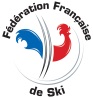 Ce formulaire est à renvoyer rempli à Franck PERROT par mail perrotfranck@hotmail.comDiscipline Alpin    Snowboard    Nordique   Freestyle   Randonnée   Telemark   Autres (précisez) :                     Degré MF1 	     MF2      Entraineur     Formation continue     PasserelleLibellé de la formation Dates et lieu de la formationComité organisateurNomPrénomNé(e) leNationalitéN° licenceNo TélEmailAdresseVilleClubN° FFS ComitéNom  PrésidentNombre de licenciés Email du clubNombre de cadres fédérauxFait à :Le : 